50509S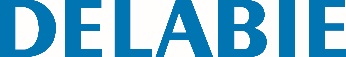 Straight grab bar Ø 32mm, 900mmReference: 50509S Specification DescriptionStraight grab bar for people with reduced mobility.Tube Ø 32mm, 900mm centres, 1.5mm thick.For use as a handrail and grab or support bar for WCs, showers or baths. Bacteriostatic 304 stainless steel tube. UltraSatin polished satin stainless steel, uniform non-porous surface for easy maintenance and hygiene. Plate welded to the tube by invisible safety bead weld (process exclusive to "ArN-Securit").40mm gap between the bar and the wall: minimal space prevents the forearm passing between the bar and the wall, reducing the risk of fracture in case of loss of balance. Concealed fixings, secured to wall by a 3-hole, 304 stainless steel plate, Ø 72mm. Supplied with stainless steel screws for concrete walls. Tested to over 200kg. Maximum recommended user weight: 135kg. 